รางวัลชนะเลิศอันดับ 1 เหรียญทอง 93.75 คะแนน กิจกรรมแข่งขันเล่านิทาน (Story telling)ระดับชั้น ป.4 - ป.6 งานศิลปหัตถกรรมนักเรียน ครั้งที่ 71 ระดับกลุ่มเครือข่ายบ้านโป่งที่ 4ณ โรงเรียนวัดหนองเสือ(ประชาอุทิศ) วันที่ 16 พฤศจิกายน 2566รายชื่อผู้แข่งขันเด็กหญิงปนิตา ปรีธนัชกุล  ชั้น ป.4/1ผู้ฝึกสอน คุณครูอารีรัตน์  แย้มชื่น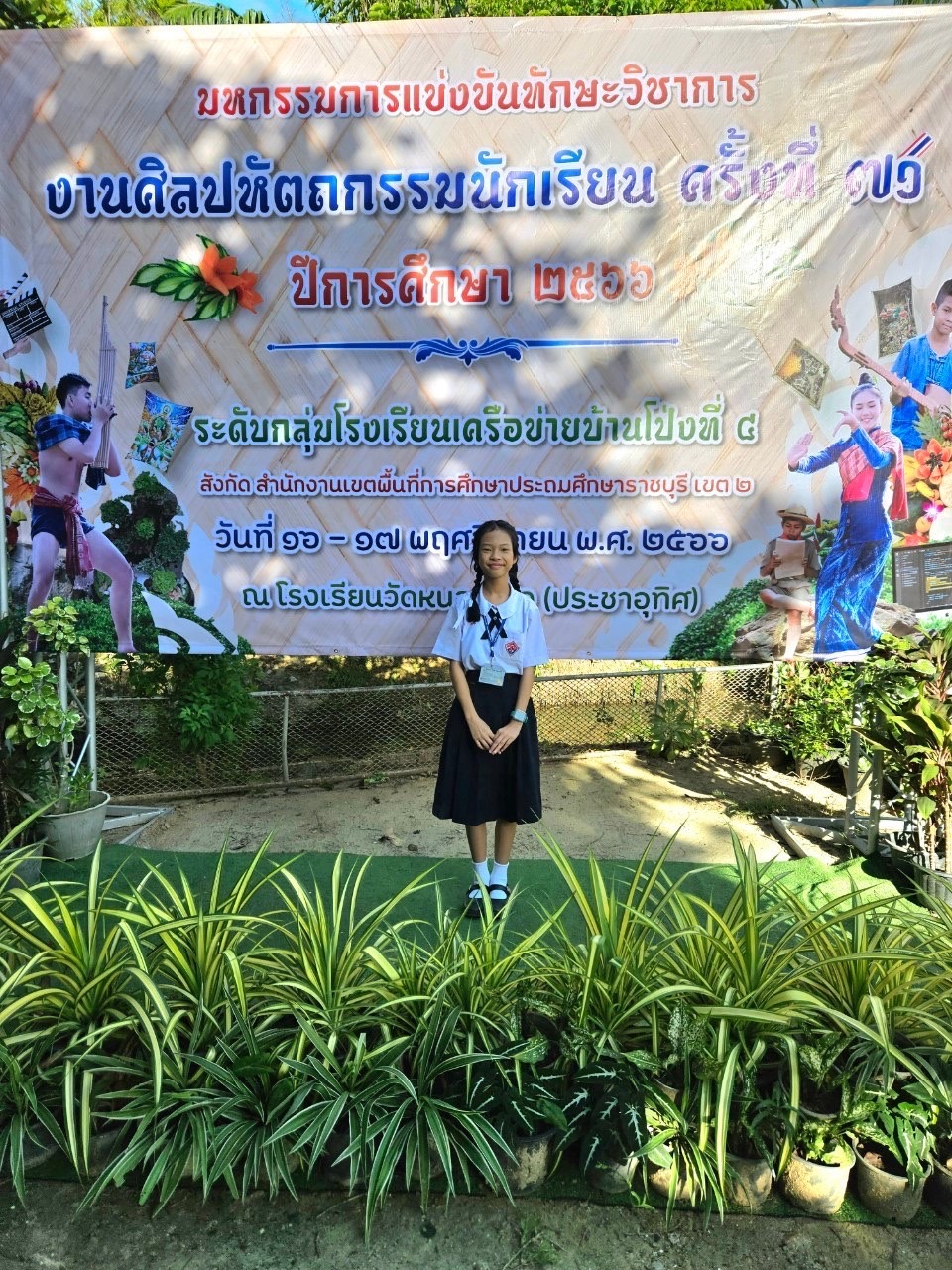 